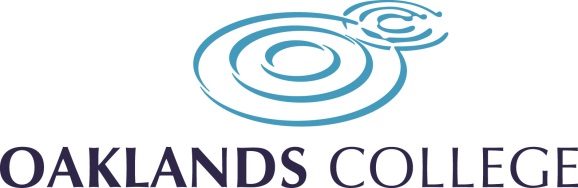 Procedure 36 – Student VersionAssessment Appeal ProcedureGCSE, GCE Review of Marks for Controlled Assessments and CourseworkNOTE: THIS IS A SUMMARISED VERSION. FOR THE FULL DETAILS PLEASE REFER TO THE WHOLE POLICY DOCUMENT.Appeals procedure:If you would like to appeal against the assessment grading decision for a piece of coursework because you believe it to be inaccurate, follow this procedure: